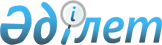 2012 жылы тұқым шаруашылығын субсидиялаудың кейбір мәселелері туралы
					
			Күшін жойған
			
			
		
					Шығыс Қазақстан облысы әкімдігінің 2012 жылғы 05 наурыздағы N 51 қаулысы.  Шығыс Қазақстан облысының Әділет департаментінде 2012 жылғы 13 наурызда N 2569 тіркелді. Қаулысының қабылдау мерзімінің өтуіне байланысты қолдану тоқтатылды (ШҚО әкімі аппаратының 2013 жылғы 27 наурыздағы N 6/5168 хаты)      Ескерту. Қаулысының қабылдау мерзімінің өтуіне байланысты қолдану тоқтатылды (ШҚО әкімі аппаратының 27.03.2013 N 6/5168 хаты).      РҚАО ескертпесі.

      Мәтінде авторлық орфография және пунктуация сақталған.

      «Агроөнеркәсіптік кешенді және ауылдық аумақтарды дамытуды мемлекеттік реттеу туралы» Қазақстан Республикасының 2005 жылғы 8 шілдедегі Заңының 7-бабы 2-тармағының 12-1) тармақшасына, «Қазақстан Республикасындағы жергілікті мемлекеттік басқару және өзін-өзі басқару туралы» Қазақстан Республикасының 2001 жылғы 23 қаңтардағы Заңының 27-бабы 1-тармағының 5) тармақшасына, «Тұқым шаруашылығы туралы» Қазақстан Республикасының 2003 жылғы 8 ақпандағы Заңының 6-1-бабына сәйкес және «Тұқым шаруашылығын дамытуға жергілікті бюджеттерден атаулы субсидия беру ережесін бекіту туралы» Қазақстан Республикасы Үкіметінің 2007 жылғы 14 мамырдағы № 381 қаулысын іске асыру мақсатында Шығыс Қазақстан облысының әкімдігі ҚАУЛЫ ЕТЕДІ:



      1. Осы қаулыға 1 қосымшаға сәйкес субсидиялауға жататын бірінші, екінші және үшінші репродукциялы тұқымдарды сатудың 2012 жылға арналған шекті бағалары белгіленсін.



      2. Тұқым шаруашылықтары сатқан тұқымдарға берілетін субсидияның қалалар және аудандар бойынша 2012 жылға арналған көлемі осы қаулыға 2 қосымшаға сәйкес бек ітілсін.



      3. Ауылшаруашылық дақылдарының түрлері бойынша сатылған бірінші, екінші және үшінші репродукциялы тұқымдардың 1 тоннасына берілетін субсидияның 2012 жылға арналған мөлшері осы қаулыға 3 қосымшаға сәйкес айқындалсын.



      4. Осы қаулы алғаш рет ресми жарияланған күнінен кейін он күнтізбелік күн өткен соң қолданысқа енгізіледі және 2012 жылғы 1 қаңтардан бастап туындаған қатынастарға қолданылады.

      5. Осы қаулының орындалуын бақылау Шығыс Қазақстан облысы әкімінің орынбасары В.Л. Кошелевке жүктелсін.      Облыс әкімі                                Б. Сапарбаев

Шығыс Қазақстан облысы әкімдігінің

2012 жылғы 5 наурыздағы

№ 51 қаулысына

1 қосымша Субсидиялауға жататын бірінші, екінші және

үшінші репродукциялы тұқымдарды сатудың 2012 жылға

арналған шекті бағалары

Шығыс Қазақстан облысы әкімдігінің

2012 жылғы 5 наурыздағы

№ 51 қаулысына

2 қосымша Тұқым шаруашылықтары сатқан тұқымдарға берілетін субсидияның

қалалар және аудандар бойынша 2012 жылға арналған көлемі      Ескерту. 2-қосымша жаңа редакцияда - ШҚО әкімдігінің 2012.08.20 № 189 (жарияланғаннан кейін 10 күн өткеннен соң қолданысқа енгізіледі) қаулысымен.

Шығыс Қазақстан облысы әкімдігінің

2012 жылғы 5 наурыздағы

№ 51 қаулысына

3 қосымша Ауылшаруашылық дақылдарының түрлері бойынша сатылған бірінші,

екінші және үшінші репродукциялы тұқымдардың 1 тоннасына

берілетін субсидияның 2012 жылға арналған мөлшері      Ескерту. 3-қосымша жаңа редакцияда - ШҚО әкімдігінің 2012.08.20 № 189 (жарияланғаннан кейін 10 күн өткеннен соң қолданысқа енгізіледі) қаулысымен.
					© 2012. Қазақстан Республикасы Әділет министрлігінің «Қазақстан Республикасының Заңнама және құқықтық ақпарат институты» ШЖҚ РМК
				№

р/сАуылшаруашылық

дақылдарының атауыСубсидияланатын бірінші, екінші

және үшінші репродукциялы

тұқымдардың бір тоннасын сатудың

шекті бағасы, теңгеСубсидияланатын бірінші, екінші

және үшінші репродукциялы

тұқымдардың бір тоннасын сатудың

шекті бағасы, теңгеСубсидияланатын бірінші, екінші

және үшінші репродукциялы

тұқымдардың бір тоннасын сатудың

шекті бағасы, теңге№

р/сАуылшаруашылық

дақылдарының атауыIIIIII1Күздік қара бидай2700025500240002Күздік бидай2700025500240003Жаздық бидай2700025500240004Арпа2100019200180005Сұлы2100019200180006Қарақұмық3000028500270007Бұршақ2880027000252008Күнбағыс120000105000900009Картоп57000540004200010Көп жылдық шөп225000222000210000р/с

№Қалалардың,

аудандардың атауыТұқым

шаруашылықтарының

саныСубсидия

көлемі,

мың теңге1Семей1122932Бородулиха413307,53Глубокое13616,14Ұлан422662,45Үржар116246Шемонаиха1960облыс бойыншаоблыс бойынша1254463р/с

№Ауылшаруашылық

дақылдарының түрлеріАуыл шаруашылығы

дақылдарының сатылған

бірінші, екінші және үшінші

репродукциялы тұқымдарының

1 тоннасына берілетін

субсидияның мөлшері,

теңгеАуыл шаруашылығы

дақылдарының сатылған

бірінші, екінші және үшінші

репродукциялы тұқымдарының

1 тоннасына берілетін

субсидияның мөлшері,

теңгеАуыл шаруашылығы

дақылдарының сатылған

бірінші, екінші және үшінші

репродукциялы тұқымдарының

1 тоннасына берілетін

субсидияның мөлшері,

теңгер/с

№Ауылшаруашылық

дақылдарының түрлеріIIIIII1Күздік қара бидай1800017000160002Күздік бидай1800017000160003Жаздық бидай1800017000160004Арпа1400012800120005Сұлы1400012800120006Қарақұмық2000019000180007Бұршақ1920018000168008Күнбағыс8000070000600009Картоп38000360002800010Көп жылдық шөп150000148000140000